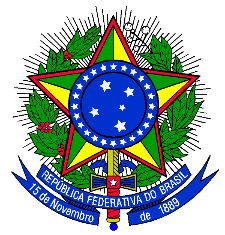 MINISTÉRIO DE MINAS E ENERGIA - MMECURRICULUM VITAEINFORMAÇÕES PESSOAIS Nome: MÁRCIO ELI ALMEIDA LEANDROFORMAÇÃOGraduação em Gestão PúblicaInstituição: Instituto de Ensino Superior de Brasília - IESBEXPERIÊNCIA PROFISSIONALInstituto Interamericano de Cooperação para a Agricultura - IICAConsultor em Gestão PúblicaPeríodo: Fevereiro/2023 a Agosto/2023Ministério da Agricultura, Pecuária e Abastecimento – MAPACargo: Secretário-ExecutivoPeríodo: Março/2022 a 01/01/2023Cargo: Secretário-Executivo AdjuntoPeríodo: Janeiro/2019 a Março/2022Assembleia Legislativa de Minas Gerais – ALMGCargo: Assessor ParlamentarPeríodo: Fevereiro/2015 a Dezembro/2018Governo do Estado de Minas Gerais:Secretaria de Estado de GovernoCargo: Secretário de Estado AdjuntoPeríodo: Janeiro/2013 a Dezembro/2014Cargo: Secretário de EstadoPeríodo: Julho/2014 a Outubro/2014Instituto de Terras do Estado de Minas GeraisCargo: Diretor-GeralPeríodo: Fevereiro/2012 a Janeiro/2013Secretaria de Estado de Desenvolvimento SocialCargo: Secretário de Estado AdjuntoGerente de Projeto Estruturador Implantação do SUAS (Sistema Único de Assistência Social)Presidente do Conselho Curador da Fundação Educacional Caio MartinsPeríodo: Fevereiro/2011 a Fevereiro/2012Secretaria de Estado de Esportes e da Juventude Cargo: Chefe de GabinetePeríodo: Janeiro/2008 a Dezembro/2010Secretaria de Estado de Desenvolvimento Social e EsportesCargo: Chefe de GabinetePeríodo: Agosto/2004 a Julho/2007Prefeitura Municipal de UberabaCargos: Coordenador de Programas Sociais               Diretor-Geral da Secretaria-Geral              Diretor do Departamento de Administração do Gabinete do PrefeitoPeríodo: Setembro/1993 a Agosto/2004